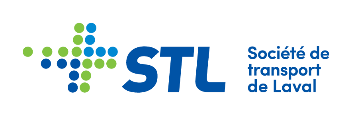 Accessibilité des points de vente à Laval Secteur AuteuilSecteur ChomedeySecteur DuvernaySecteur FabrevilleSecteur Laval-des-RapidesSecteur Laval-OuestSecteur Pont-ViauSecteur Saint-FrançoisSecteur Saint-Vincent-de-PaulSecteur Sainte-DorothéeSecteur Sainte-RoseSecteur Vimont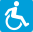 Accessible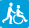 Partiellement accessible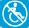 Non accessibleIGA Extra Auteuil5680, boul. des Laurentides Marché Métro Plus Messier Auteuil5000, boul. des Laurentides Pharmaprix Vimont2220, boul. des Laurentides Boni-Soir Chomedey3667, boul. Lévesque Ouest Dépanneur Samson 4219, boul. Samson Pharmaprix Samson4600, boul. Samson Dépanneur Ultra SHPD 4650, boul. du Souvenir Uniprix Saint-Martin 4672, boul. Saint-Martin Tabagie Chomedey 2397, boul. Curé-Labelle Distributrice automatique de titres au terminus Le Carrefour 3000, boul. Le Carrefour Uniprix Chomedey800, boul. Chomedey Pharmaprix Centre Saint-Martin965, boul. Curé-Labelle Jean Coutu Jacques Bourget2955, boul. de la Concorde Est Uniprix Santé Chantal Zeidan3323, boul. de la Concorde EstDépanneur O'Choix 4347, boul. Sainte-Rose Jean Coutu Nicolas Rompré3475, boul. Dagenais Dépanneur Guillemette501, rue Guillemette Billetterie métropolitaine et distributrice automatique de titres au terminus Montmorency 535, Lucien-Paiement COOP Cégep Montmorency475, boul. de L'Avenir Jean Coutu Jacques Bourget et Serge Dupras255, boul. de la Concorde Ouest Dépanneur Maximax265, 15e rue Billetterie métropolitaine et distributrice automatique de titres au terminus Cartier  44, boul. des Laurentides Jean Coutu Jacques Bourget et Nick Campanelli1295, boul. de la Concorde Ouest Proxim Laval-des-Rapides430, boul. Cartier Boni-Soir JR 1690, boul. Sainte-Rose Ouest Dépanneur Wilson3875, boul. Sainte-Rose Métro Plus Laval-Ouest6155, Arthur-Sauvé Marché Belle-Rive 45, boul. Lévesque Est Métro Plus de la Concorde155, boul. de la Concorde EstJean Coutu Kahwati et Khoukaz405, boul. des LaurentidesJean Coutu Benoit Desmarais et Alicia Desmarais600, montée du Moulin Dépanneur de la Fabrique 5162, rue de la Fabrique Jean Coutu Véronique Paquet4425, boul. de la Concorde Est Dépanneur Principale650, rue Principale Métro Denigil 555, boul. Samson Via Cassia Café et marché 1263, boul. Jolibourg Jean Coutu Jean Perreault et Nicolas Rompré580, boul. Curé-Labelle Dépanneur Sainte-Rose10, terrasse DufferinDépanneur 7 jours165, boul. Curé-LabelleBoni-Soir Vimont2795, boul. René-Laennec 